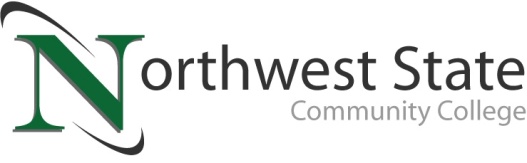 DATE: March 31, 2023	CONTACT: Jim Bellamy 419.267.1267 jbellamy@NorthwestState.eduNSCC ANNOUNCES 2022 NCLEX PASS RATESFOR NURSING PROGRAM GRADUATESArchbold, Ohio – The need for skilled nurses continues to grow nationwide, and Northwest State Community College is leading the way in preparing students to meet the healthcare demands of our communities. The Practical Nursing graduates from 2022 at NSCC earned a 100% pass rate for the National Council Licensure Exam (NCLEX), while the Registered Nursing graduates earned a 92.86% pass rate. According to the National Council of State Boards of Nursing, the national pass rate for RNs is 77.91%, and 79.93% for PNs.QUOTABLES“The faculty and I are pleased to announce the NCLEX results for both the practical nursing and associate degree nursing programs. Our graduates are eligible to take the NCLEX examination and qualify for entry-level nursing positions,” noted Dr. Tiffany Ludwig, NSCC Dean of Nursing and Allied Health. “Having consistently high passing rates, with multiple times 100% pass on the first try, is a testament to a dedicated group of faculty that ensures high-quality learning environments and student success,” said Dr. Todd Hernandez, NSCC President. “As northwest Ohio’s premier community institution, local hospitals depend on our healthcare programs, like nursing, so they can ensure high-quality medical care. We’re so proud of our nursing students, and look forward to their success serving our local families,” Hernandez continued.EDUCATION THAT PAYSNursing careers are hard work, but are also potentially lucrative, which makes the NSCC education worth the time and effort. According to the Bureau of Labor Statistics (www.bls.gov), the mean annual wage from May 2021 for a Registered Nurse is $82,750, while the mean annual wage for a Licensed Practical Nurse is $48,070.NSCC is currently recruiting for the summer and fall semesters. For more information on NSCC healthcare programs, as well as other degree and certificate programs, transfer options, our “Be BOLD” adult learning program and more, visit NorthwestState.edu or call NSCC Admissions at 419.267.1320.###Northwest State Community College is an accredited two-year, state-assisted institution of higher education that has served northwest Ohio since 1969. Northwest State is committed to providing a quality, affordable education with personal attention and small class sizes.  The College offers associate degrees with numerous transfer options, short-term certificate programs, and workforce training programs designed to meet the needs of local businesses and industries. For more information, visit NorthwestState.edu or call 419.267.5511.